※活動名稱：第16屆中南區啦啦隊比賽活動剪影※活動名稱：啦啦隊於園遊會擔任開場表演※課程/活動名稱：啦啦隊及太鼓社慶功宴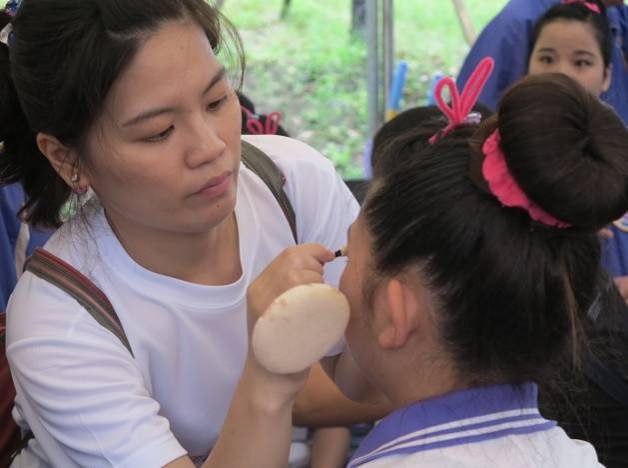 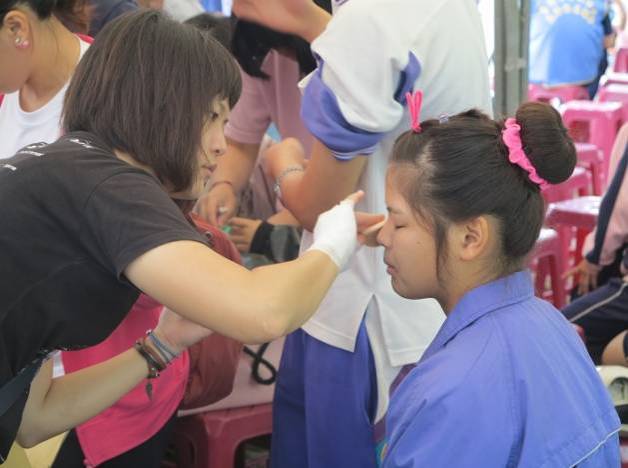 化妝化妝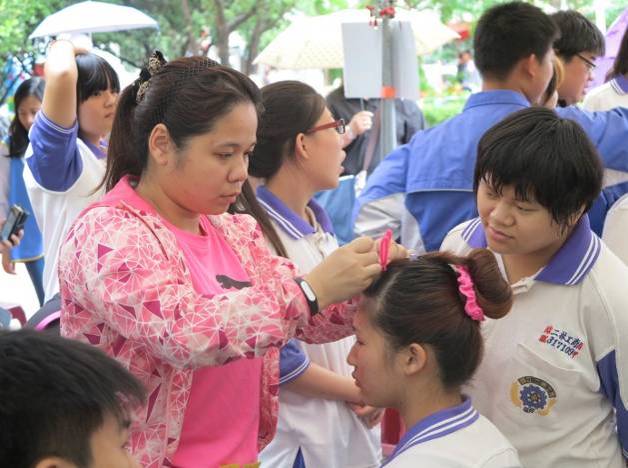 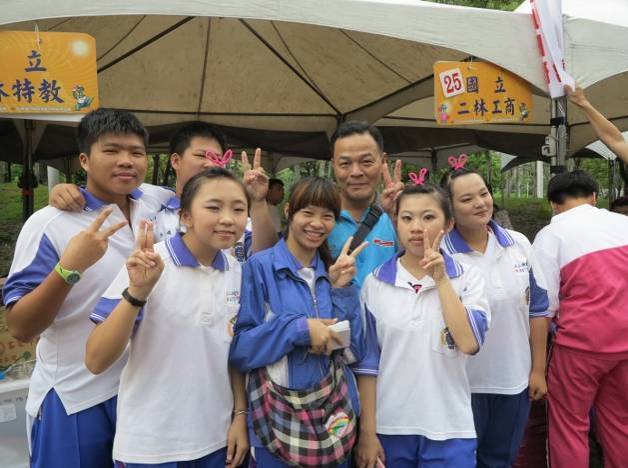 綁頭髮廖本裕主任教官前來加油打氣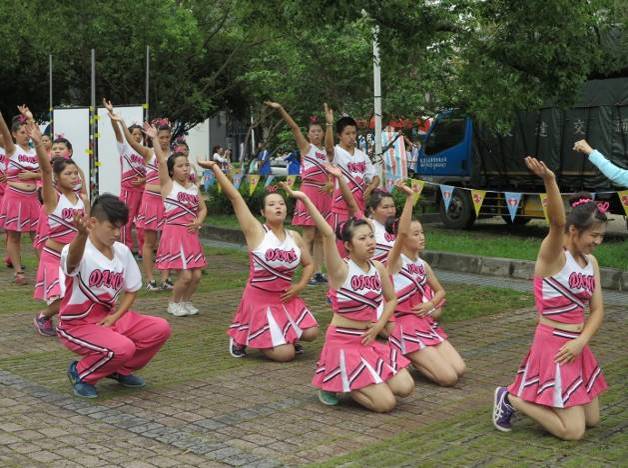 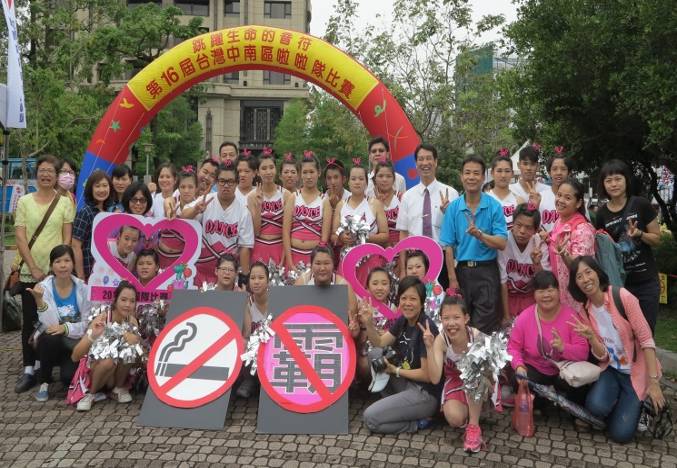 比賽前練習校長、家長會長、教務主任暨全體親師生合影留念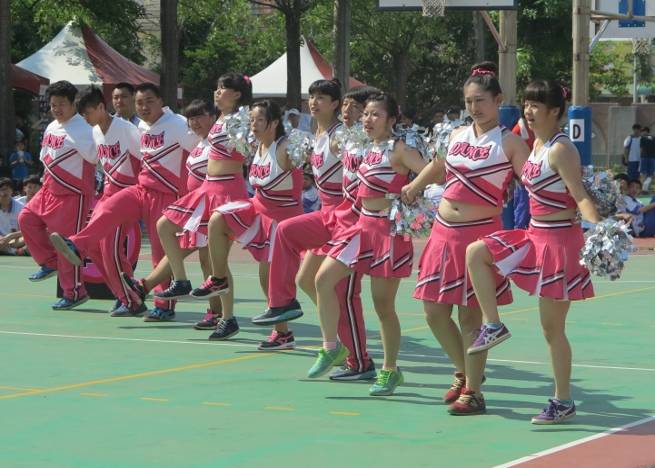 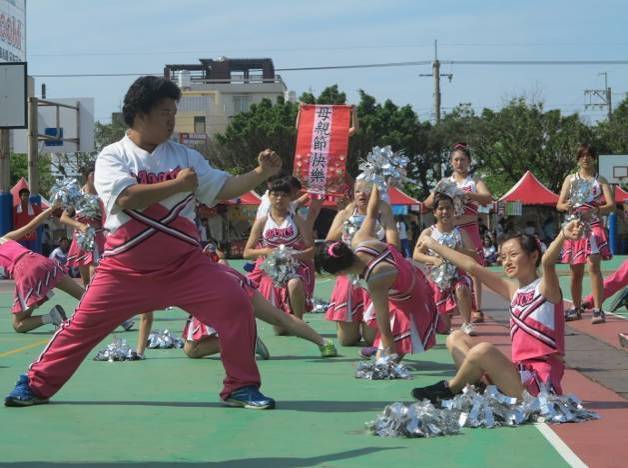 精彩片段精彩片段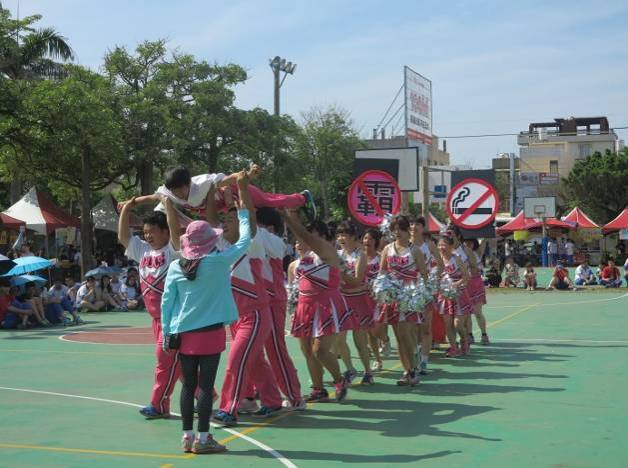 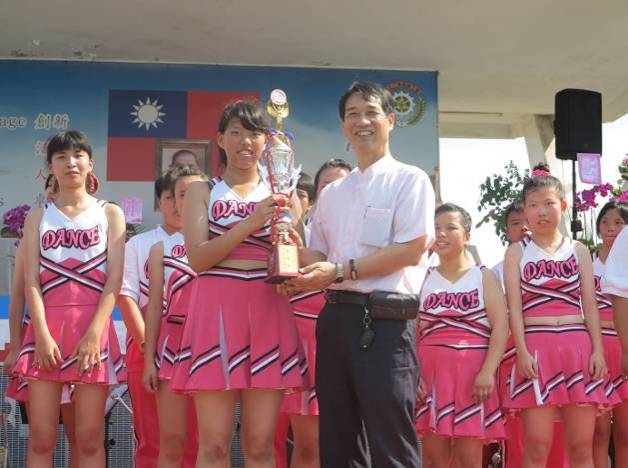 退場口號：二林工商有智慧，招你來作伙獻獎(特優、最佳團隊、最佳毅力)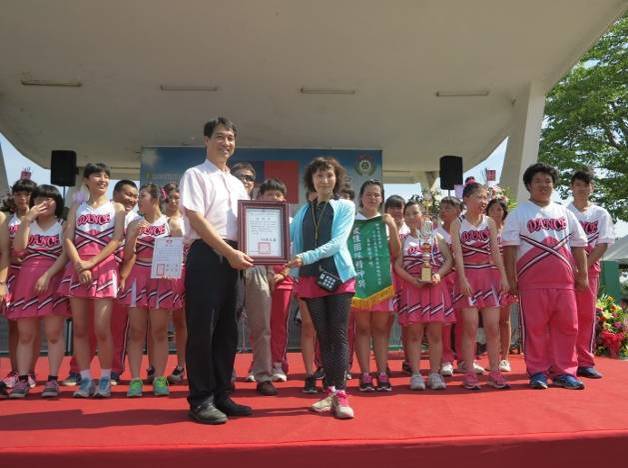 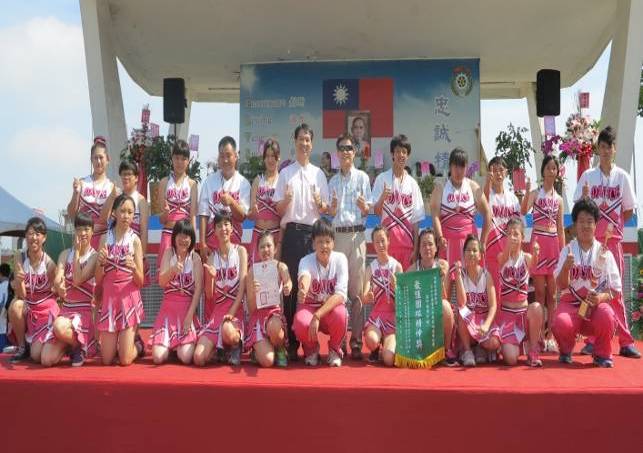 頒發指導老師感謝狀與校長及家長會長合影留念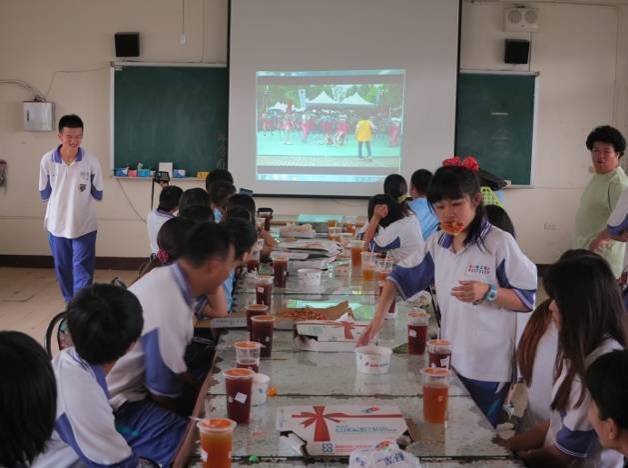 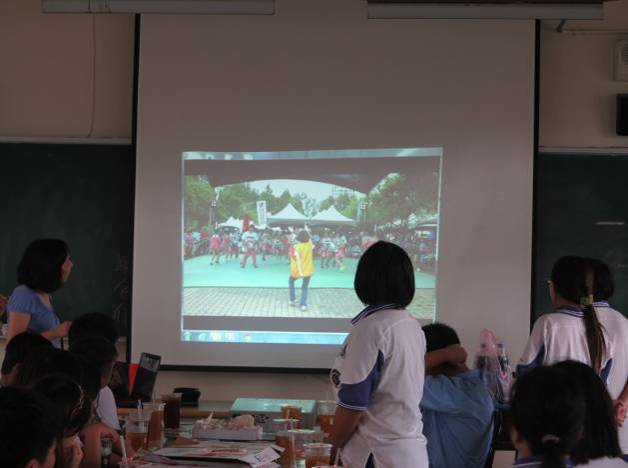 慰勞同學們這一年來的努力觀看啦啦隊比賽影片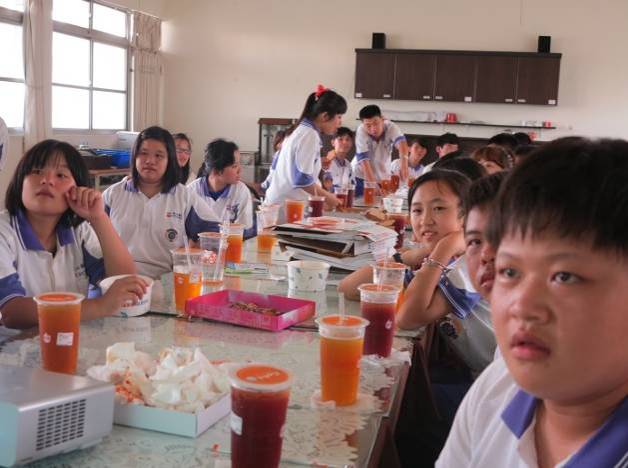 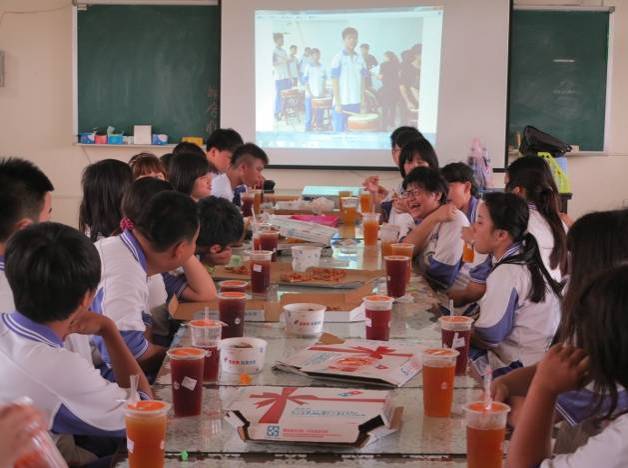 專注看影片及照片看太鼓社同學表演的照片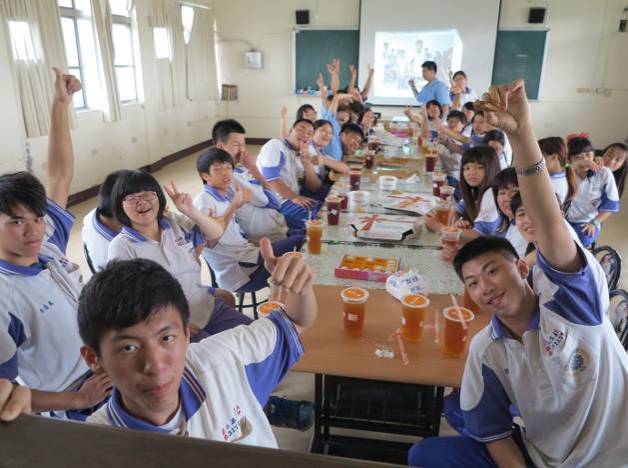 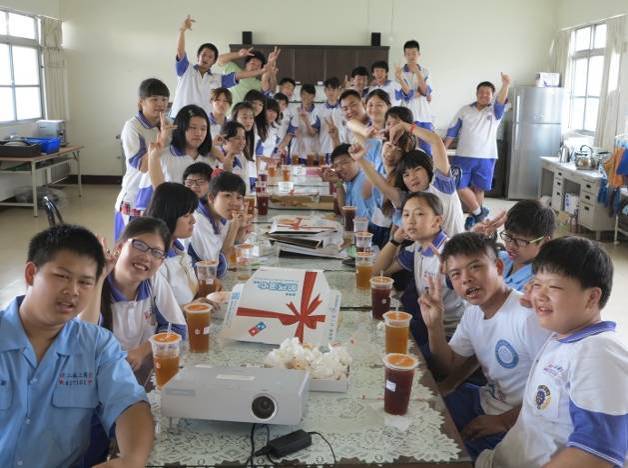 合影留念（一）合影留念（二）